(Dištančné vzdelávanie)Meno a priezvisko.......................................................................................................................Pracovný list – VYSOKOHORSKÉ SPOLOČENSTVO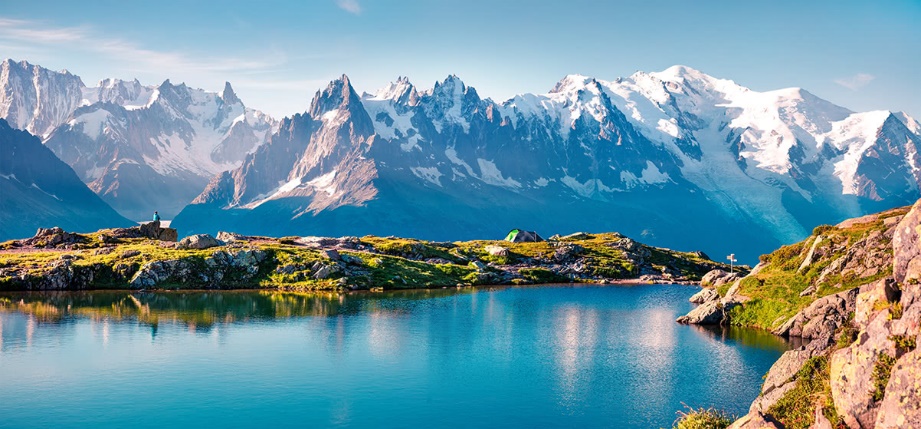 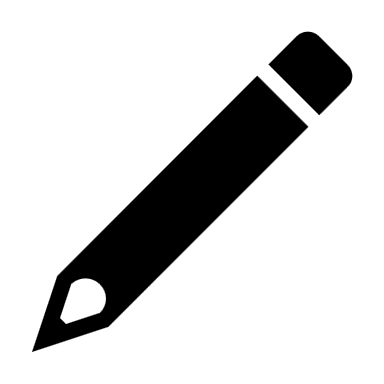 Prečítaj si  text zo strany 80-81. Poznámky z rámčeka si prepíš do zošita.Úloha 1: Nájdi v učebnici na strane 81, čo znamená skratka TANAP. Ako sa máme správať na tomto území?TANAP -  ___________________________________________________________________________________________________________________________________________Úloha 2: Vyber správnu možnosť. Borovica kosodrevinová je:                        a) listnatý ker                       b) ihličnatý kerÚloha 3: Ktoré kvety rastúce vo Vysokých Tatrách sú zákonom chránené? Dopíš k obrázku ich názov. Pomôž si učebnicou strana 80.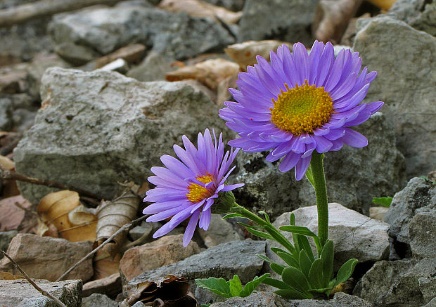 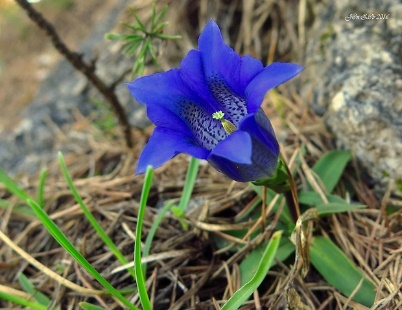 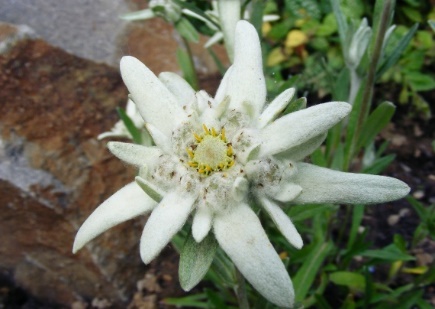 ______________________        ________________________     ______________________ *** Vypracovaný pracovný list odfoť a pošli na kontrolu na môj email: magdalenapalpasova@gmail.com alebo Facebook: Magdaléna Palpašová *** Žiak, ktorý dostal pracovný list od sociálnej pracovníčky, ho aj odovzdá sociálnej pracovníčke.